гпоу То «Тульский областной колледж культуры и искусства»КОМПЛЕКТ КОНТРОЛЬНО-ИЗМЕРИТЕЛЬНЫХ МАТЕРИАЛОВМдк.02.01 элементарная теория музыкиПМ.02 Музыкально-творческая деятельностьпо специальности 53.02.08 музыкальное звукооператорское мастерство2021 г.Комплект контрольно-измерительных материалов по МДК.02.01 элементарная теория МУЗЫКИ ПМ.02 Музыкально-творческая деятельность разработан в соответствии с Федеральным государственным образовательным стандартом среднего профессионального образования (ФГОС СПО) по специальности по специальности 53.02.08 Музыкальное звукооператорское мастерство.Организация-разработчик: ГПОУ ТО «Тульский областной колледж культуры и искусства».Разработчик:Куркина Елена Владимировна, преподаватель ГПОУ ТО «Тульский областной колледж культуры и искусства.Рассмотрена на заседании ПЦК                             Одобрена Методическим советомМузыкально-теоретических дисциплин                ТОККиИпротокол № 9   от 15 апреля 2021 г.                       протокол № 8 от 13 мая 2021 г.Председатель                Куркина Е.В.                    Председатель          Павлова Н.Н.СОДЕРЖАНИЕ1. ПАСПОРТ КОМПЛЕКТА КОНТРОЛЬНО-ИЗМЕРИТЕЛЬНЫХ МАТЕРИАЛОВ     ПО междисциплинарному курсу ………………………………………………..4Общие положения …………………………………………………………………………...  4Результаты освоения дисциплины, подлежащие проверке …………………………...  42. РАСПРЕДЕЛЕНИЕ ОЦЕНИВАНИЯ РЕЗУЛЬТАТОВ ОБУЧЕНИЯ ………………....  52.1. Распределение контрольных заданий по элементам знаний и умений,       контролируемых на текущей, промежуточной и итоговой аттестации……………….53. СТРУКТУРА КОНТРОЛЬНОГО ЗАДАНИЯ ………………………………………………93.1. Тесты по темам разделов №№ I-VI…………………………………………………………93.2.Практические задания к контрольным работам по темам курса……………………..383.3. Теоретические вопросы и практические задания к дифференцированному зачету ………………………………………………………………………………………………………463.4.Теоретические вопросы и практические задания к экзамену………………………….484. ПЕРЕЧЕНЬ МАТЕРИАЛОВ, ОБОРУДОВАНИЯ И ИНФОРМАЦИОННЫХ    ИСТОЧНИКОВ, ИСПОЛЬЗУЕМЫХ ДЛЯ АТТЕСТАЦИИ …………………………... 51ПАСПОРТ КОМПЛЕКТА КОНТРОЛЬНО-ИЗМЕРИТЕЛЬНЫХ МАТЕРИАЛОВПО МДК.02.01 ЭЛЕМЕНТАРНАЯ ТЕОРИЯ МУЗЫКИ ПМ.02 МУЗЫКАЛЬНО-ТВОРЧЕСКАЯ ДЕЯТЕЛЬНОСТЬ 1.1. Общие положенияКонтрольно-измерительные материалы (КИМ) предназначены для контроля и оценки образовательных достижений студентов, освоивших программу МДК.02.01 Элементарная теория музыки ПМ.02 Музыкально-творческая деятельность.КИМ включают контрольные материалы для проведения текущей аттестации в форме тестов и контрольных работ, промежуточной аттестации в форме дифференцированного зачета (II семестр) и экзамена (III семестр).1.2. Результаты освоения дисциплины, подлежащие проверке2. РАСПРЕДЕЛЕНИЕ ОЦЕНИВАНИЯ РЕЗУЛЬТАТОВ ОБУЧЕНИЯ2.1. Распределение контрольных заданий по элементам знаний и умений, контролируемых на текущей, промежуточной и итоговой аттестации*- контрольная работа №3. СТРУКТУРА КОНТРОЛЬНОГО ЗАДАНИЯ3.1. Тесты по темам разделов №№ I-VI3.1.1. Проверяемые результаты обучения: З 13.1.2. Текст задания:Раздел I. Музыкальный звукТест № 1 по теме № 1.1.  Музыкальный звук, его свойства. Музыкальная система(возможно несколько вариантов правильного ответа)Громкость музыкального звука зависит от:А) продолжительности колебания источника звукаВ) амплитуды колебания источника звукаС) состава и качества обертоновД) частоты колебания источника звука 2. Окраска музыкального звука зависит от:А) продолжительности колебания источника звукаВ) амплитуды колебания источника звукаС) состава и качества обертоновД) частоты колебания источника звукаВысота музыкального звука зависит от:А) продолжительности колебания упругого телаВ) силы колебания упругого телаС) состава и качества обертоновД) частоты колебания упругого телаДлительность музыкального звука зависит от:А) продолжительности колебания упругого телаВ) силы колебания упругого телаС) состава и количества обертоновД) частоты колебания упругого телаОбертоновый звукоряд это:А) восходящий звукорядВ) натуральный звукоряд С) нисходящий звукорядД) интервальный звукорядВ звукоряде фортепиано полных октав:     А) пятьВ) семьС) двеД) восемьСовременный нотный знак представляет собой: А) невмуВ) квадратС) овалД) ромбСчет линий нотного стана ведется:А) слева направоВ) сверху внизС) справа налевоД) снизу-вверхТест № 2 по теме № 1. 2. Длительность и высота звуков(возможно несколько вариантов правильного ответа)Длительность звука в четыре раза короче целой:А) восьмаяВ) половиннаяС) четвертнаяД) шестнадцатаяДлительность звука, обозначающаяся нотой без штиля:А) четвертнаяВ) восьмаяС) половиннаяД) целаяДлительность звука, обозначающаяся нотой со штилем и двумя флажками:А) восьмаяВ) половиннаяС) шестнадцатаяД) четвертнаяЗнак, увеличивающий длительность звука, не использующийся при обозначении длительности пауз:А) точкаВ) лигаС) ферматаЕсли длительность звука составляет половинная + шестнадцатая, то она записывается в виде:А) половинная с точкойВ) половинная с двумя точкамиС) в виде этих двух слигованных нот В основе обозначения музыкальных ключей лежат: А) крюкиВ) буквы С) невмыМенее употребительный в современной нотации ключ:А) ДоВ) СольС) ФаЗвуки среднего и высоко регистров записываются в:А) басовом ключеВ) скрипичном ключеТест№ 3 по теме № 1.3. Темперированный строй(возможно несколько вариантов правильного ответа)1. Октава в равномерно-темперированном строе состоит из:А) семи звуковВ) двенадцати звуковС) десяти звуковД) восьми звуков     2.  Производными ступенями музыкального звукоряда являются:А) миВ) фа-диезС) сиД) ля-бемоль3. Знаков альтерации в музыке:А) четыреВ) шестьС) семьД) пять4. Знак альтерации ставится около ноты:А) справаВ) сверхуС) слеваД) снизу5. «Дубль-диез» означает:А) повышение на полутонВ) повышение на целый тонС) понижение на целый тонД) понижение на полутонМаксимальное количество диезов или бемолей при ключе:А) четыреВ) девятьС) семьД) триЗвуки энгармонически равны, если они:А) совпадают по звучанию и по написаниюВ) совпадают по звучанию и различаются по написаниюС) совпадают по написанию и различаются по звучаниюКакой звук будет энгармонически равен звуку fis?А) desВ) eisiС) asД) gesРаздел II. МетроритмТест № 4 по теме № 2.1. Метр. Ритм.  Простые метры и размеры (возможно несколько вариантов правильного ответа)Доли метра, на которые падает ударение:А) сильныеВ) слабыеВ нотном письме размер обозначается:А) целым числомВ) буквойС) дробьюД) смешанным числомОбозначение размера помещается:А) в начале музыкального произведения, после ключа и знаков альтерацииВ) в начале музыкального произведения, перед ключом  С) в конце произведенияДоли метра в размере выражаются:А) определенной громкостьюВ) определенной высотойС) определенной длительностьюЗатакт начинается: А) со слабой долиВ) с сильной долиДвойная тактовая черта ставится:А) по окончании частиВ) в конце произведения С) перед новыми ключевыми знаками       Д) перед новым обозначением размера7. Сколько сильных долей в простом метре?А) триВ) одна С) две 8.В музыкальном произведении длительности нот группируются:А) по тактам В) по долям в соответствии с размером С) по частям музыкального произведенияТест № 5 по теме 2.2. Сложные, переменные метры и размеры(возможно несколько вариантов правильного ответа)1. Сложные метры и размеры отличаются от простых размеров:А) количеством нотВ) количеством сильных долей2. Самая сильная доля в сложном метре:А) первая доля          В) все сильные доли простых размеров3.Относительно сильной долей в сложном метре является:
А) первая доля всего сложного размераВ) все последующие сильные доли простых размеров, составляющих сложный размер4. К сложным двухдольным метрам относятся:А) 3/4В) 4/4С) 4/8Д) 6/8 5. К сложным трехдольным метрам относятся:А) 12/8В) 3/2С) 2/8Д) 6/46. Смешанные метры образуются от слияния:А) несколько простых двухдольных метровВ) нескольких простых разнородных метровС) несколько простых трехдольных метров7. Смешанным размером является:
         А) 6/4В) 7/4С) 9/8Д) 5/48. В музыкальном произведении непериодический переменный размер пишется:А) при ключе, в виде двух дробей (в порядке чередования простых размеров)     В) в нотном тексте перед сменой размера Тест № 6 по теме № 2.3. Синкопа. Типы ритмического движения. Темп(возможно несколько вариантов правильного ответа)Ритмическая фигура, не являющаяся синкопой: А) 2/4 -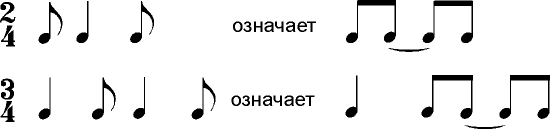 В) 3/4 - 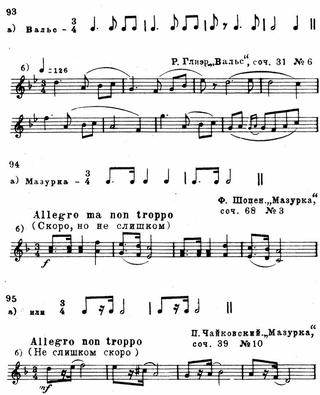 С) 3/4 - 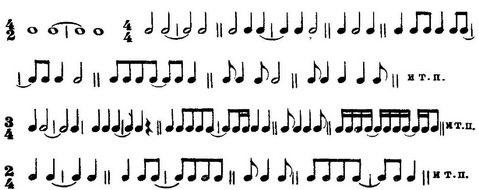 2. Пунктирный ритм это:А) четверть с точкой и восьмаяВ) восьмая с точкой и шестнадцатаяС) шестнадцатая с точкой и тридцать вторая 3.  Медленные темпы обозначаются терминами: А) Sostenuto В) Largo С) Vivace Д) Adagio4.  Умеренные темпы обозначаются терминами: А) LentoВ) AllegroС) ModeratoД) Andantino5.  Быстрые темпы обозначаются терминами:        А) AllegrettoВ) AllegroС) PrestoД) Grave6. Агогическое ускорение фиксируется в нотах с помощью термина:      А) Accelerando      В) Allegro moderato     С) Allargando     Д) Stringendo7. Агогическое замедление фиксируется в нотах с помощью термина:   А) Animando     В) Ritenuto    С) piu mosso    Д) Ritardando8. Восстановление первоначального темпа обозначается термином:А) rubato В) non troppoС) A tempoД) Tempo primoТест № 7 по теме № 2.4. Особые виды ритмического деления (возможно несколько вариантов правильного ответа)Деление длительности на нечетное количество частей называетсяА) ПроизвольнымБ) ОсновнымВ) Условным2. При произвольном делении основная длительность может делиться наА) 2Б) 3В) 4Г) 53. Ритмическая группа, образующаяся путем деление основной нотной длительности на три равные части вместо двух, называетсяА) секстольБ) триольВ) квинтольГ) септоль4.  Ритмическая группа, образующаяся путем деление основной нотной длительности на семь равных частей вместо двух, называетсяА) секстольБ) триольВ) квинтольГ) септоль5. При деление трехдольной метрической стопы на две равные по длительности доли образуетсяА) дуольБ) триольВ) квартольГ) квинтоль6. При деление трехдольной метрической стопы на четыре равные по длительности доли образуетсяА) дуольБ) триольВ) квартольГ) квинтоль7. Ритмическое тождество голосов в многоголосии называетсяА) полиритмияБ) полиметрия В) моноритмия8. Одновременное сочетание в разных голосах различного ритмического деления при сохранении общей метрической структуры такта (все основные сильные доли тактов совпадают) называетсяА) полиритмияБ) полиметрия В) моноритмияРаздел III. Лад. ТональностьТест № 8 по теме № 3.1. Лад. Мажорный, минорный лады, их основные виды(возможно несколько вариантов правильного ответа)1. Основным устоем мажорного и минорного ладов является А) медиантаВ) субдоминантаС) тоника Д) доминантаНеустойчивыми ступенями мажорного и минорного ладов являются ступени:А) I, III, VВ) I, IV, VС) II, IV, VI, VII Стремление неустойчивого звука перейти в устойчивый называется:А) тяготениемВ) разрешениемПереход неустойчивого звука в устойчивый называется:А) тяготениемВ) разрешениемТяготеют и разрешаются:А) вторая ступень в первуюВ) шестая ступень в седьмуюС) четвертая ступень в третьюД) седьмая ступень в первуюГлавными ступенями лада являются:А) II, VIВ) I, IV, VС) III, VII В мелодическом мажоре:А) понижается VI ступеньВ) повышается VII ступеньС) понижаются VI и VII ступениД) повышаются VI и VII ступени В гармоническом миноре:А) повышаются VI и VII ступениВ) понижаются VI и VII ступениС) повышается VII ступень Д) понижается VI ступеньТест № 9 по теме 3.2.Тональность. Кварто-квинтовый круг (возможно несколько вариантов правильного ответа)Тональность – это:А) высотное положение данного лада (мажора или минора)В) высота, на которой расположен данный лад С) высотный уровень расположения данного ладаВ музыкальной практике употребляются:А) 28 мажорных и минорных тональностейВ) 24 мажорных и минорных тональностейС) 30 мажорных и минорных тональностейД) 14 мажорных и минорных тональностейВ диезных мажорных гаммах очередной (новый) диез приходится на:А) IV ступеньВ) VII ступеньС) II ступеньД) VI ступеньВ бемольных мажорных гаммах очередной (новый) бемоль приходится на:А) IV ступеньВ) VI ступеньС) II ступеньД) VII ступеньВ тональностях максимальное количество знаков при ключе не превышает:А) пяти диезов или бемолейВ) шести диезов или бемолейС) семи диезов или бемолейД) восьми диезов или бемолейПараллельные тональности имеют:А) одинаковый звуковой состав В) общую тонику С) одинаковые ключевые знакиОдноименные тональности имеют: А) общую тонику В) одинаковый звуковой состав С) одинаковые ключевые знакиТональности, имеющие одинаковое ладовое наклонение, расположенные на одной и той же высоте, но различные по названию и написанию, называются: А) одноименными  В) энгармонически равнымиС) параллельнымиТест № 10 по теме 3.3. Лады народной музыки (возможно несколько вариантов правильного ответа)К ладам диатонической системы относятся:А) пентатоникаВ) увеличенныйС) фригийскийД) уменьшенныйК диатоническим семиступенным ладам мажорного наклонения относятся:А) ионийскийВ) миксолидийскийС) дорийскийД) лидийскийК диатоническим семиступенным ладам минорного наклонения относятся:А) лидийскийВ) эолийскийС) дорийскийД) фригийскийК переменным ладам относятся:А) увеличенныйВ) мажоро-минорС) пентатоникаД) параллельно-переменныйПараллельно-переменный – это лад:А) с двумя увеличенными секундамиВ) ступени которого образуют последовательность целых тонов С) с изменяющейся тоникой в пределах одного звукорядаД) с изменяющимся звукорядом при общей тоникеЛад с двумя увеличенными секундами называется:А) блюзовыйВ) уменьшенныйС) дорийскийД) дважды гармонический      7.  Лад, ступени которого образуют последовательность целых тонов, называется:А) увеличенныйВ) уменьшенныйС) блюзовыйД) лидийский      8. Недиатоническим ладом является:А) увеличенныйВ) уменьшенныйС) мажоро-минорД) дважды гармоническийРаздел IV. ИнтервалыТест № 11 по теме 4.1. Простые и составные интервалы(возможно несколько вариантов правильного ответа) Интервалом называется:А) соотношение трех звуков по высоте В) соотношение двух звуков по высотеС) соотношение четырех звуков по высоте Д) соотношение пяти звуков по высотеИнтервал, звуки которого взяты одновременно, называется:А) мелодическимВ) гармоническимГармонический интервал читается:А) от основания к вершинеВ) от вершины к основаниюВерхний звук в интервале называется:А) вершинойВ) основаниемКоличественная величина определяет:А) количество тонов и полутонов, содержащихся в интервале В) количество основных ступеней, содержащихся в интервалеК простым основным интервалам относятся:А) м.3 В) б.7С) ч.4 Д) ув.5К тритонам относятся:А) ув.4 В) ум.3С) ум.5Д) ув.2Большими и малыми интервалами могут быть:А) секунда В) квинтаС) терция Д) октаваТест № 12 по теме 4.1. Простые и составные интервалы(возможно несколько вариантов правильного ответа) К чистым интервалам относятся:А) секста В) примаС) кварта Д) октаваМалая септима (м.7) обращается в:А) ч.1 В) б.2С) ув.4Д) м.6Интервал, в составе которого 13 ступеней, называется:А) квинтдецимаВ) терцдецимаС) нонаД) дуодецима Абсолютными консонансами являются:А) ч.1 В) м.6С) ч.8Д) б.3Несовершенными консонансами являются:А) ч.4В) м.3С) ч.5Д) б.6 К диссонирующим интервалам относятся:А) ум.5В) м.6С) ув.4Д) б.7 К неустойчивым интервалам в ладу относятся:А) интервалы, в которых оба звука являются устойчивыми, то есть входят в состав тонического трезвучия.В) интервалы, в которых один из звуков или оба звука неустойчивы, то есть не входят в состав тонического трезвучия.  Акустическим разрешением интервалов является:А) разрешение неустойчивых интервалов в устойчивыеВ) разрешение диссонансов в консонансыТест № 13 по теме 4.2. Интервалы натуральных и гармонических видов мажора и минора(возможно несколько вариантов правильного ответа)1. Интервалы, образующиеся в натуральных и гармонических видах мажора и минора, называютсяА) диатоническимиВ) тритонамиС) хроматическимиД) характернымиК тритонам относятся:А) ув.4 В) ум.3С) ум.5Д) ув.2Интервалы, образующиеся в гармонических видах мажора и минора и не встречающиеся в их натуральных видах, называютсяА) тритоныВ) диатоническиеС) характерные Д) диссонирующиХарактерных интервалов всего:А) дваВ) четыреС) триД) шестьК характерным интервалам относятся:А) ум.4В) ум.5С) ув.4Д) ув.26. В гармоническом мажоре все увеличенные интервалы (тритоны и характерные) строятся от:А) VII+ ступениВ) II ступениС) VI- ступениД) III ступениВ гармоническом миноре все уменьшенные интервалы (тритоны и характерные) строятся от:А) IV ступениВ) VII+ ступени С) VI- ступениД) III ступени8. Особенности разрешения характерных интервалов:     А) все увеличенные интервалы разрешаются в сторону расширенияВ) все уменьшенные интервалы разрешаются в сторону сужения  Раздел V. АккордыТест № 14 по теме 5.1. Трезвучия, их виды. Главные и побочные трезвучия лада(возможно несколько вариантов правильного ответа)Аккорд – это созвучие, состоящее из А) двух звуковВ) трех звуковС) четырех звуковД) пяти звуков2. В основном виде трезвучия звуки располагаются по А) секундамВ) терциямС) квартамД) квинтамК трезвучиям относятсяА) Б53В) м.3С) ув.53Д) ум.5Вид трезвучия зависит отА) количества звуков в трезвучииВ) количества терций в трезвучииС) тоновой величины терций и их расположения в трезвучииМалое трезвучие имеет строениеА) б.3+м.3В) б.3+б.3С) м.3+б.3Д) м.3+м.3К диссонирующим аккордам относятсяА) ум.53В) М.53С) ув.53Д) Б.53Квинтовым тоном в основном виде трезвучии называетсяА) нижний звукВ) средний звукС) верхний звукПеремещения нижнего звука аккорда на октаву вверх или наоборот, верхнего звука на октаву вниз называетсяА) тяготениемВ) обращениемС) разрешениемТест № 15 по теме 5.1. Трезвучия, их виды. Главные и побочные трезвучия лада(возможно несколько вариантов правильного ответа)Трезвучие имеетА) одно обращениеВ) два обращенияС) три обращенияКвартсекстаккорд являетсяА) первым обращением трезвучияВ) вторым обращением трезвучияСекстаккорд строится наА) приме трезвучияВ) терцовом тоне трезвучияС) квинтовом тоне трезвучия Б64 состоит изА) ч.4+б.3В) м.3+ч.4С) ч.4+м.3Д) б.3+ч.4К главным трезвучиям относятсяА) субмедиантовоеВ) доминантовоеС) субдоминантовоеД) тоническоеГлавные трезвучия лада строятся на     А) I ступениВ) II ступениС) III ступениД) IV ступениE) V ступениF) VI ступениG) VII ступени7. Побочные трезвучия лада строятся на:     А) I ступениВ) II ступениС) III ступениД) IV ступениE) V ступениF) VI ступениG) VII ступени8.К S-ой группе аккордов относятся трезвучияА) I, III, V ступенейВ) II, IV, VI ступенейС) V, VII, III ступенейТест № 16 теме 5.2. Септаккорды, их разновидности(возможно несколько вариантов правильного ответа)Аккорд, состоящий из четырех звуков, расположенных по терциям, называетсяА) трезвучиемВ) септаккордомС) нонаккордомД) ундецимаккордомСептаккорд образуется путем прибавления к трезвучию сверху А) терцииВ) квартыС) секундыД) квинтыВерхний звук в септаккорде называетсяА) терцией В) квартойС) квинтойД) септимойК малым септаккордам относятсяА) малый септаккорд с уменьшенной квинтойВ) увеличенный септаккордС) малый минорный септаккордД) уменьшенный септаккорд К большим септаккордам относятсяА) большой мажорный септаккордВ) увеличенный септаккордС) большой минорный септаккорд6. Уменьшенный септаккорд имеет структуруА) м.3+м.3+м.3В) м.3+б.3+м.3С) б.3+м.3+б.3Д) б.3+м3+ м.3Аккорд, состоящий из шести звуков, расположенных по терциям, называетсяА) терцдецимаккорд В) нонаккорд С) ундецимаккорд Д) квартсептаккордНетерцовую структуру имеет аккорд А) ундецимаккорд В) квартсептаккорд С) терцдецимаккор Д) нонаккорд Тест № 17 по теме 5.3. Доминантовый септаккорд (Д7)(возможно несколько вариантов правильного ответа) Доминантовый септаккорд образуется наА) II ступени ладаВ) V ступени ладаС) VII ступени ладаД) IV ступени ладаДоминантовый септаккорд образуется на V ступени:А) натурального мажораВ) натурального минораС) гармонического мажораД) гармонического минораЕ) мелодического минораD7 имеет строениеА) малого мажорного септаккордаВ) малого септаккорда с ум.5С) малого минорного септаккордаД) уменьшенного септаккордаВ основе D7 лежит А) S53В) d 53С) D53Д) t 535. Секундаккорд является А) первым обращением D7В) вторым обращением D7С) третьим обращением D7Д) четвертым обращением D76. Квинтсекстаккорд строится на А) II ступени ладаВ) IV ступени лада С) V ступени ладаД) VII ступени лада7.  При разрешении D7 в T53 прима D7 :А) остается на месте, как общий звук с T53          В) идет скачком в приму T538. Терцквартаккорд разрешается вА) развернутое T53В) полное T53 с удвоенной примойС) неполное T53 с утроенной примойД) T6 с удвоенной примойТест № 18 по теме 5.4. Вводный септаккорд (VII7)(возможно несколько вариантов правильного ответа)Основные виды вводного септаккорда образуются А) на II ступени ладаВ) на IV ступени ладаС) на VI ступени лада Д) на VII ступени ладаМалый вводный септаккорд образуется на VII ступениА) натурального мажораВ) гармонического мажораС) натурального минораД) мелодического минораУменьшенный вводный септаккорд образуется на VII ступениА) натурального мажораВ) гармонического мажораС) натурального минораД) гармонического минора Малый вводный септаккорд имеет строениеА) м.3+м.3+ м.3В) б.3+м.3+ и б.3С) м.3.+м.3+ б.3Д) б.3+м.3+ м.3Уменьшенный вводный септаккорд имеет строениеА) м.3+м.3+ м.3В) б.3+м.3+ б.3С) м.3.+м.3+ б.3Д) б.3+м.3+ м.3Вводный септаккорд разрешается вА) T53 с удвоенной примойВ) T53 с удвоенной терциейС) развернутое T53 Д) T6При разрешении вводного септаккорда в T53 прима и терция идутА) на секунду внизВ) на секунду вверхС) остаются на местеПри разрешении вводного септаккорда в T53 квинта и септима идутА) на секунду внизВ) на секунду вверхС) остаются на местеТест № 19 по теме 5.5. Септаккорд II ступени (II7) (возможно несколько вариантов правильного ответа)II септаккорд относится к группеА) субдоминантовых аккордовВ) доминантовых аккордовС) побочных септаккордов 2. II7 имеет строение м53 + м.3А) в гармоническом мажореВ) в натуральном минореС) в натуральном мажоре Д) в мелодическом миноре3. II7 имеет строение ум53 + б.3А) в мелодическом мажореВ) в натуральном минореС) в гармоническом минореД) в гармоническом мажоре4. II7 разрешается вА) D53В) S53С) через D7 в T535. При разрешении в тонику по правилу креста II65 переходит вА) D7В) D65С) D43Д) D26. При разрешении в тонику по правилу креста II43 переходит вА) D7В) D65С) D43Д) D27. II7 и D7 имеют А) два общих звукаВ) три общих звукаС) четыре общих звука8. При переходе по правилу креста II7 в D7   общие звуки А) идут на секунду внизВ) остаются на местеС) идут на секунду вверхРаздел VI. Хроматизм. Модуляция.Тест № 20 по теме 6.1. Хроматическая гамма(возможно несколько вариантов правильного ответа)1. Изменение диатонических ступеней лада посредством их повышения или понижения на полтона называется     А) хроматизмомВ) альтерациейЗнаки альтерации, хроматически изменяющие диатонические ступени лада, являются А) ключевыми В) случайными Знаки альтерации, хроматически изменяющие диатонические ступени лада, ставятся А) перед той нотой, к которой относятсяВ) при ключеХроматическое изменение неустойчивых звуков лада называетсяА) хроматизмомВ) альтерациейАльтерировать можно лишь те неустойчивые ступени, которые отстоят от устойчивых ступеней на интервал А) м.2В) б.2С) ув.26. Альтерация неустойчивых ступеней в мажоре:А) II ступень может только понижатьсяВ) II ступень может и повышаться, и понижатьсяС) IV ступень может только повышатьсяД) IV ступень может и повышаться, и понижатьсяЕ) VI ступень может только понижатьсяF) VII ступень может только повышаться7. Альтерация неустойчивых ступеней в миноре: А) II ступень может только понижатьсяВ) II ступень может и повышаться, и понижатьсяС) IV ступень может только повышатьсяД) IV ступень может и повышаться, и понижатьсяЕ) VI ступень может только понижатьсяF) VII ступень может только повышаться8. В следствии альтерации, в мажорных и минорных ладах возникают новые хроматические интервалы А) ум.3В) ум.4С) ув.5Д) ув.6Тест № 21 по теме 6.1. Хроматическая гамма(возможно несколько вариантов правильного ответа)Звукоряд хроматической гаммы представляет собойА) чередование полутонов и тоновВ) чередования полутонов С) чередование целых тоновПри восходящем движении в мажорной хроматической гаммеА) все ступени, отстоящие от соседней ступени на целый тон, повышаются на полтона (I, II, IV, V), кроме VI ступени (вместо повышения VI ступени понижается VII ступень)В) все ступени, отстоящие от соседней ступени на целый тон, повышаются на полтона (III, IV, VI, VII), кроме I ступени (вместо повышения I ступени лада понижается II)С) все ступени, отстоящие от соседней ступени на целый тон, понижаются на полтона (VII, VI, III, II), кроме V ступени (вместо понижения V ступени повышается IV ступень)Д) все ступени, отстоящие от соседней ступени на целый тон, будут повышаться на полтона. Не изменяются I и V ступени    При восходящем движении в минорной хроматической гаммеА) все ступени, отстоящие от соседней ступени на целый тон, повышаются на полтона (I, II, IV, V), кроме VI ступени (вместо повышения VI ступени понижается VII ступень)В) все ступени, отстоящие от соседней ступени на целый тон, повышаются на полтона (III, IV, VI, VII), кроме I ступени (вместо повышения I ступени лада понижается II)С) все ступени, отстоящие от соседней ступени на целый тон, понижаются на полтона (VII, VI, III, II), кроме V ступени (вместо понижения V ступени повышается IV ступень)Д) все ступени, отстоящие от соседней ступени на целый тон, будут повышаться на полтона. Не изменяются I и V ступениПри нисходящем движении в мажорной хроматической гаммеА) все ступени, отстоящие от соседней ступени на целый тон, повышаются на полтона (I, II, IV, V), кроме VI ступени (вместо повышения VI ступени понижается VII ступень)В) все ступени, отстоящие от соседней ступени на целый тон, повышаются на полтона (III, IV, VI, VII), кроме I ступени (вместо повышения I ступени лада понижается II)С) все ступени, отстоящие от соседней ступени на целый тон, будут повышаться на полтона. Не изменяются I и V ступениД) все ступени, отстоящие от соседней ступени на целый тон, понижаются на полтона (VII, VI, III, II), кроме V ступени (вместо понижения V ступени повышается IV ступень)При нисходящем движении в минорной хроматической гаммеА) все ступени, отстоящие от соседней ступени на целый тон, повышаются на полтона (I, II, IV, V), кроме VI ступени (вместо повышения VI ступени понижается VII ступень)В) все ступени, отстоящие от соседней ступени на целый тон, будут повышаться на полтона. Не изменяются I и V ступениС) все ступени, отстоящие от соседней ступени на целый тон, повышаются на полтона (III, IV, VI, VII), кроме I ступени (вместо повышения I ступени лада понижается II)Д) все ступени, отстоящие от соседней ступени на целый тон, понижаются на полтона (VII, VI, III, II), кроме V ступени (вместо понижения V ступени повышается IV ступень)6. При восходящем и нисходящем движении не изменяется I ступень в А) мажорной хроматической гамме В) минорной хроматической гамме7. При восходящем движении не изменяется VI ступень в А) мажорной хроматической гамме В) минорной хроматической гамм8. При нисходящем движении не изменяется V ступень в А) мажорной хроматической гамме В) минорной хроматической гаммеТест № 22 по теме 6.2. Модуляция(возможно несколько вариантов правильного ответа)1. Тональности, тонические трезвучия которых расположены на ступенях данной (исходной) тональности натурального и гармонического видов, называютсяА) родственнымиВ) неродственнымиКаждая тональность имеет А) три родственные тональностиВ) четыре родственные тональностиС) пять родственных тональностейД) шесть родственных тональностейПервой степени родства к мажору является тональностьА) II ступениВ) III ступениС) IV ступениД) IVг ступениЕ) V ступениF) Vг ступениG) VI ступениH) VII ступениПервой степени родства к минору является тональностьА) II ступениВ) III ступениС) IV ступениД) IVг ступениЕ) V ступениF) Vг ступениG) VI ступениH) VII ступениПереходом в новую тональность являетсяА) сопоставлениеВ) альтерацияС) отклонениеД) модуляция6. Кратковременный переход внутри построения в новую тональность без закрепления в ней через каденцию называетсяА) сопоставлениемВ) отклонениемС) альтерацией           Д) модуляцией7. Переход в новую тональность с закреплением в ней через каденцию называетсяА) сопоставлениемВ) отклонениемС) альтерацией           Д) модуляцией8. К отклонению относится секвенцияА) хроматическаяВ) диатоническая С) транспонирующаяТест № 23 по теме 6.2. Модуляция(возможно несколько вариантов правильного ответа)Появление новой тональности без перехода к ней называетсяА) альтерацией В) отклонениемС) сопоставлением Д) модуляцией 2. Переход в новую тональность и закрепление в ней через каденцию являетсяА) сопоставлениемВ) модуляцией С) альтерацией           Д) отклонением3. Модуляции в тональности I степени родства осуществляются посредством общего аккорда, который называетсяА) модулирующимВ) посредствующим4. Модулирующий аккорд относится кА) основной тональностиВ) новой тональности5. Первым шагом модуляции являетсяА) показ основной тональностиВ) выбор посредствующего аккорда С) выбор модулирующего аккорда           Д) закрепление в новой тональности6. Если закрепление в новой тональности происходит через каденцию, то она должна бытьА) неполной совершеннойВ) полной совершенной С) полной несовершенной           Д) неполной несовершенной7. Если в новой тональности посредствующий аккорд выполняет функцию субдоминанты, то целесообразно закончить построение А) полной совершенной каденциейВ) D7 с последующим разрешением в тонику8. Если в новой тональности посредствующий аккорд выполняет функцию доминанты, то целесообразно закончить построение А) полной совершенной каденциейВ) D7 с последующим разрешением в тонику3.1.3. Время на выполнение: 10 мин.3.1.4. Критерии оценки:за правильный ответ на вопрос выставляется 1 балл;за неправильный ответ - 0 баллов.3.2. Практические задания для проведения письменных контрольных работ по темам курса 3.2.1. Проверяемые результаты обучения: У 1, У 2, У 7, З 1, З 2, З 33.2.2. Текст задания (составлен на основе учебного пособия: Абызова Е.Н. Задачи и упражнения по теории музыки: Учеб. пособие.  - М.: Музыка, 2019):Раздел I. Музыкальный звукКонтрольная работа № 1 по темам №№ 1.1-1.3.Написать на нотном стане, в соответствующем ключе следующие ноты (Абызова Е.Н. Задачи и упражнения по теории музыки: Учеб. пособие.  - М.: Музыка, 2019, с.8, № 4 (упр. на ф-но):I вариант – а); II вариант – б);Подписать ноты на нотном стане буквенными обозначениями (Абызова Е.Н. Задачи и упражнения по теории музыки: Учеб. пособие.  - М.: Музыка, 2019, с.9, № 2 (упр. на ф-но):I вариант – первая строка; II вариант – вторая строка;Построить диатонические и хроматические полутоны и тоны (Абызова Е.Н. Задачи и упражнения по теории музыки: Учеб. пособие.  - М.: Музыка, 2019, с.11, № 1,2 (письм.упр.):I вариант – а) (1-6); II вариант – б) (1-6);Определить, какие полутоны и тоны (диатонические или хроматические) образуются следующими звуками (Абызова Е.Н. Задачи и упражнения по теории музыки: Учеб. пособие.  - М.: Музыка, 2019, с.11, № 3 (письм.упр.):I вариант – первая строка; II вариант – вторая строка;Написать нотами энгармонические замены следующих звуков (Абызова Е.Н. Задачи и упражнения по теории музыки: Учеб. пособие.  - М.: Музыка, 2019, с.13, № 3 (письм.упр.):I вариант – вторая строка; II вариант – первая строка;Переписать примеры:I вариант – из скрипичного ключа в альтовый (Абызова Е.Н. Задачи и упражнения по теории музыки: Учеб. пособие.  - М.: Музыка, 2019, с.18, № 9 (письм.упр.), П. Чайковский. «Средь шумного бала»; II вариант –из басового ключа в теноровый (Абызова Е.Н. Задачи и упражнения по теории музыки: Учеб. пособие.  - М.: Музыка, 2019, с.19, № 10 (письм.упр.), П. Чайковский. 2Благославляю вас, леса…»;Раздел II. МетроритмКонтрольная работа № 2 по темам №№ 2.1. - 2.4.Приравнять следующие ритмические группы к одной длительности, равной по протяженности (Абызова Е.Н. Задачи и упражнения по теории музыки: Учеб. пособие.  - М.: Музыка, 2019, с.40, № 5 (письм.упр.):I вариант – первая строка; II вариант – вторая строка;Правильно поставить тактовые черты в следующих примерах (Абызова Е.Н. Задачи и упражнения по теории музыки: Учеб. пособие.  - М.: Музыка, 2019, с.44-45 (письм.упр.):I вариант – Ф. Шуберт. Экспромт ор.142 № 2; II вариант – Ф. Шопен. Прелюдия № 20; Сделать правильную группировку в неправильно сгруппированных ритмических схемах (Абызова Е.Н. Задачи и упражнения по теории музыки: Учеб. пособие.  - М.: Музыка, 2019, с.46, № 1 (письм.упр.):I вариант – а) в размере 2/4 - вторая строка; б) в размере 3/4 – вторая строка;II вариант – а) в размере 2/4 - третья строка; в) в размере 3/8  – первая строка;Разделить на такты и правильно сгруппировать следующие ритмические схемы (Абызова Е.Н. Задачи и упражнения по теории музыки: Учеб. пособие.  - М.: Музыка, 2016, с.48, 49, № 2 (письм.упр.):I вариант – а) в размере 4/4 - вторая строка; б) в размере 6/8 – вторая строка;         II вариант – а) в размере 4/4 - первая строка; в) в размере 9/8 – первая строка;Упростить запись синкоп, убирая лиги, где это возможно (Абызова Е.Н. Задачи и упражнения по теории музыки: Учеб. пособие.  - М.: Музыка, 2019, с.58, 59, № 2 (письм.упр.):I вариант – вторая строка;         II вариант - четвертая строка;Напишите итальянский перевод терминов (Абызова Е.Н. Задачи и упражнения по теории музыки: Учеб. пособие.  - М.: Музыка, 2019, с.61, 62, № 7,8   (письм.упр.):I вариант – № 7 (8);         II вариант – № 8.Раздел III. Лад. ТональностьКонтрольная работа № 3 по темам №№ 3.1. -3.3.Написать неустойчивые ступени мажорного лада к данным устойчивым (Абызова Е.Н. Задачи и упражнения по теории музыки: Учеб. пособие.  - М.: Музыка, 2019, с. 89, № 9   (письм.упр.):I вариант – первая строка (1-5);         II вариант – вторая строка (1-5);Напишите тональности, энгармонически равные тональностям: I вариант - Des-dur, Ges-dur, es- moll; II вариант as- moll, Fis-dur, H-dur;Написать, каким тональностям гармонического минора принадлежат следующие неустойчивые ступени (Абызова Е.Н. Задачи и упражнения по теории музыки: Учеб. пособие.  - М.: Музыка, 2019, с. 100, № 6   (устн.упр.):I вариант – (1-5);         II вариант – (6-10);Написать мажорные тональности, в которых VI пониженной ступенью будут ноты:I вариант – es, f, a, ces, des;            II вариант – с, d, as, b, g;Определить лад (мажор, минор, их основные виды) и тональность в следующих примерах (Абызова Е.Н. Задачи и упражнения по теории музыки: Учеб. пособие.  - М.: Музыка, 2019, с. 104, № 13 (устн.упр.):I вариант – М. Глинка. «Не называй ее небесной»; Л. Бетховен. Соната для ф-но. Ор.31, № 2, II ч.;         II вариант - Л. Бетховен. Соната для ф-но. Ор.31, № 1, I ч.; М. Мусоргский. «Борис Годунов», IV.д., 2-я карт;Определить лад (диатонические семиступенные лады, пентатоника, переменные, дважды-гармонические лады) в следующих примерах: (Абызова Е.Н. Задачи и упражнения по теории музыки: Учеб. пособие.  - М.: Музыка, 2019, с. 145-147, № 4 (устн.упр.):         I вариант – Г. Свиридов. «Робин»; А. Лядов. Мазурка ор.15, № 2 (1-8 т.);         II вариант – Г. Свиридов. «Честная бедность»; А. Лядов. Мазурка ор.15, № 2 (9-16 т.);(Абызова Е.Н. Задачи и упражнения по теории музыки: Учеб. пособие.  - М.: Музыка, 2019, с. 154-156, № 3 (устн.упр.):I вариант – – р.н.п. «Ходила младёшинька по борочку»         II вариант – укр.н.п. «Гей вы, хлопцы»(Абызова Е.Н. Задачи и упражнения по теории музыки: Учеб. пособие.  - М.: Музыка, 2019, с. 157,158, № 4 (устн.упр.):I вариант – евр.н.п. «День веселый»         II вариант – Д. Шостакович. «Заботливая мам и тётя»Раздел IV. ИнтервалыКонтрольная работа № 4 по темам №№ 4.1. -4.2.Определить интервалы (Абызова Е.Н. Задачи и упражнения по теории музыки: Учеб. пособие.  - М.: Музыка, 2019, с. 65, № 9 (устн.упр.):I вариант – первая строка;         II вариант – вторая строка;От данных звуков построить вверх и вниз заданные интервалы (Абызова Е.Н. Задачи и упражнения по теории музыки: Учеб. пособие.  - М.: Музыка, 2019, с. 66, № 8 (письм.упр.):I вариант –первая строка;         II вариант – вторая строка;Приписать к заданному голосу второй (в скрипичном ключе) по заданной цифровке (Абызова Е.Н. Задачи и упражнения по теории музыки: Учеб. пособие.  - М.: Музыка, 2019, с. 69, № 5 (письм.упр.):I вариант – первая строка (1-6);         II вариант – вторая строка (1-6);Сделать обращение интервалов; подписать название и вид как данных интервалов, так и их обращений (Абызова Е.Н. Задачи и упражнения по теории музыки: Учеб. пособие.  - М.: Музыка, 2019, с. 74, № 1 (письм.упр.):I вариант – первая строка (1-6);         II вариант – вторая строка (1-6);Проанализировать мелодические интервалы, классифицировать их по характеру звучания (Абызова Е.Н. Задачи и упражнения по теории музыки: Учеб. пособие.  - М.: Музыка, 2019, с. 78, № 2   (устн.упр.):I вариант – С. Рахманинов. Прелюдия ор.23, № 10;         II вариант – Ф. Шопен. Ноктюрн ор.9, № 2;Определить интервалы, найти тональности, в которых они встречаются, и разрешить (Абызова Е.Н. Задачи и упражнения по теории музыки: Учеб. пособие.  - М.: Музыка, 2019, с.118, № 7 (письм.упр.):I вариант – вторая строка (1-4);         II вариант – вторая строка (5-8);Раздел V. АккордыКонтрольная работа № 5 по темам №№ 5.1. -5.5.Построить четыре вида трезвучий, мажорные и минорные секстаккорды и квартсекстаккорды от заданных звуков:I вариант – a, b;II вариант – f, сis;Определить в каких тональностях натурального и гармонического мажора и минора данные трезвучия будут главными (T, S, D) (Абызова Е.Н. Задачи и упражнения по теории музыки: Учеб. пособие.  - М.: Музыка, 2019, с.121, № 2 (письм.упр.):I вариант – (1-3);         II вариант – (4-7);Построить D7, D65, D43, D2, от заданных звуков, определить тональности и разрешить:         I вариант – g;         II вариант - fis;Написать VII7 c разрешением в тональностях (Абызова Е.Н. Задачи и упражнения по теории музыки: Учеб. пособие.  - М.: Музыка, 2019, с.129, № 4 (письм.упр.):I вариант – а) e moll (гарм.), B dur (нат. гарм.);         II вариант – б) fis moll (гарм.), D dur (нат. гарм.);В заданных тональностях написать II7, II65, II43, II2 с разрешением через обращения D7 (Абызова Е.Н. Задачи и упражнения по теории музыки: Учеб. пособие.  - М.: Музыка, 2019, с.130, № 12 (письм.упр.):I вариант – h moll;         II вариант – G dur;Сделать гармонический анализ следующих примеров (Вакурова Н. Хрестоматия по гармоническому анализу. На материале популярной музыки. Часть 1. Диатоника. – М.: «Музыка», 2019):I вариант – с.51, № 71, А. Петров. «Осенний марафон»;      II вариант – с. 31, № 40, Э. де Куртис. «Вернись в Сорренто»;Раздел VI. Хроматизм. МодуляцияКонтрольная работа № 6 по темам №№ 6.1. -6.2.Написать хроматические гаммы вверх и вниз, обозначая основные ступени белыми нотами, а альтерированные – черными (Абызова Е.Н. Задачи и упражнения по теории музыки: Учеб. пособие.  - М.: Музыка, 2019, с.135, № 2 (письм.упр.):I вариант – A dur, fis moll;         II вариант – Es dur, с moll;Определить лад и тональность мелодий, отметить в них хроматические звуки (хроматические вспомогательные, проходящие, скачковые вспомогательные) (Абызова Е.Н. Задачи и упражнения по теории музыки: Учеб. пособие.  - М.: Музыка, 2019, с.136, № 5 (устн.упр.):I вариант – В.А. Моцарт. Соната К 570, III ч.;         II вариант – Ф. Мендельсон. «Весенняя песня» ор. 62;Написать в заданных тональностях аккордовые последовательности (с отклонениями в тональности I степени родства):I вариант – g moll: t-D43 →VI-II43-k64-D7-t-s64-t;         II вариант – D dur; T-D65-T-T6-D65→ IV- S6 -K64-D7-T-S64-T;Написать модуляции в тональности I степени родства:I вариант – E dur → IV;         II вариант – f moll → III;Определить тональный план следующих примеров (Хрестоматия по гармоническому анализу. На материале популярной музыки. Часть 1. Диатоника. /авторы/сотавитель Н. Вакурова, Н. Васильев, Т. Филимонова. – М.: «Музыка», 2019):   I вариант – с. 79, № 105, Т. Кутуньо, П. Лозито. «Привет!»;         II вариант – с. 80, « 106 А. Зацепин. «До свиданья, лето»;Раздел VII. Музыкальный синтаксисКонтрольная работа № 7 по темам №№ 7.1. -7.4.Охарактеризовать основные элементы мелодий (типы мелодического движения, мелодико-синтаксические структуры, лад, метроритм, темп, расположение кульминаций, жанровые признаки) в следующих примерах мелодии (Хрестоматия по гармоническому анализу. На материале популярной музыки. Часть 1. Диатоника. /авторы/сотавитель Н. Вакурова, Н. Васильев, Т. Филимонова. – М.: «Музыка», 2019):I вариант – с. 62, № 85, М. Леонидов. «Девочка-видение»;           II вариант – с. 35, № 48, И. Дунаевский. «Песенка о     капитане»;Транспонировать мелодические отрывки (Хрестоматия по гармоническому анализу. На материале популярной музыки. Часть 1. Диатоника. /авторы/сотавитель Н. Вакурова, Н. Васильев, Т. Филимонова. – М.: «Музыка», 2019):I вариант –с. 10, № 6, А. Бабаджанян. «Верни мне музыку» - на малую терцию вверх;            II вариант - с. 63, № 87, А. Петров. «А на последок я скажу» - – на большую секунду вниз:В следующих примерах определить границы начального периода, охарактеризовать период по величине, структуре, составу, тематизму, ладотональному содержанию, кадансированию. Определить мелодико-синтаксическую структуру периода в целом (Абызова Е.Н. Задачи и упражнения по теории музыки: Учеб. пособие.  - М.: Музыка, 2019, с.162-167): I вариант – Н. Мясковский. «У родника» ор.52, № 2;  II вариант – П. Чайковский. Март («Времена года» ор.37 В, № 3)Определить разновидности периодов (квадратный, неквадратный (расширенный, с дополнением, сокращенный), единого строения) в следующих примерах:           I вариант – Ф. Шопен. Прелюдия A dur, op.28 №7.;           II вариант – Ф. Шопен Прелюдия E dur, op.28 № 9Определить форму в следующих примерах:            I вариант –   Шуман. Марш солдатиков («Альбом для юношества» ор.68);           II вариант –П. Чайковский. Новая кукла («Детский альбом» ор.39);Определить вид фактуры и типы изложения музыкального материала в следующих примерах:I вариант – П. Чайковский. «Сладкая грёза» («Детский альбом» ор.39);            II вариант – И.С. Бах. Двухголосная инвенция № 1 C dur (15-Двухголосных инвенций)3.2.3. Время на выполнение: 90 мин.3.2.4. Критерии оценки:«отлично», если студент владеет теоретическим материалом, грамотно, в полном объеме выполняет задания, тем самым демонстрируя хорошие умения и навыки владения элементами музыкального языка в письменном виде;«хорошо», если студент хорошо владеет теоретическим материалом, демонстрируя достаточно хорошие умения и навыки владения элементами музыкального языка в письменном виде. Грамотно выполняет задания, но не в полном объеме; «удовлетворительно», если студент показывает слабое знание теоретического материала, терминологии, допускает ошибки в выполнении заданий, демонстрируя слабые навыки владения элементами музыкального языка. Не справляется с объемом работы;«неудовлетворительно», если студент не владеет знаниями по дисциплине. Отсутствуют навыки и умения владения элементами музыкального языка в письменном виде. 3.3. Теоретические вопросы и практические задания к дифференцированному зачету (в письменной форме) II семестр3.3.1. Проверяемые результаты обучения: У 1, У 2, У 3, З 1, З 33.3.2. Текст задания3.3.2.1. Текст теоретических вопросов:Интонационная и звуковыразительная природа музыки.Звук как физическое явление, его три основные категории.  Музыкальный звук, его свойства. Натуральный звукоряд.Музыкальная система. Музыкальный звукоряд. Регистр. Диапазон.Длительность звуков. Знаки, увеличивающие длительность звука. Высота звуков. Ключи Соль, До, Фа. Музыкальный строй. Равномерно-темперированный строй. Альтерация. Знаки альтерации. Энгармонизм звуков.Слоговая и буквенная системы обозначения звуков. Диатонические и хроматические полутоны и целые тоны.Метр. Размер. Такт. Затакт.Простые метры и размеры. Группировка в простых размерах.Сложные метры и размеры (однородные, смешанные). Группировка в сложных размерах.Переменные метры. Полиметрия в музыке.Ритм в музыке. Характерный типы ритмического движения. Синкопа, ее виды.Темп. Агогика.Особые виды ритмического деления доли и такта. Моноритмия, полиритмия в музыке.Группировка в вольной музыке. Лад. Ступени лада.Мажорный и минорный лады, их основные виды.Тональность. Кварто-квинтовый круг. Родство тональностей. Энгармонизм тональностей.Диатоника. Диатонические системы.Дважды гармонические лады.Хроматические лады.Тональная и модальная системы.Политональность, полиладовость в музыке. Интервал, его виды и измерение. Простые интервалы, их основные виды.Составные интервалы.Диатонические и хроматические интервалы. Акустические свойства и функции интервала.Тритоны в натуральных и гармонических видах dur и moll.Характерные интервалы.Трезвучия. Главные трезвучия лада.Септаккорды, их разновидности. Консонирующие и диссонирующие аккорды в музыке.Доминантовый септаккорд (D7).Вводный септаккорд (VII7).Септаккорд II ступени.3.3.2.2.Текст практических заданий:Построение от звука пройденных ладов.Построение от звука и в тональности пройденных интервалов, аккордов.Построение в заданной тональности гармонических последовательностей, с использованием пройденных аккордов, с отклонениями, модуляцией в родственные тональности.Анализ музыкальной ткани данного произведения с точки зрения ладовой системы, особенностей звукоряда (использования диатонических или хроматических ладов, отклонений и модуляций); гармонической системы (модальной и функциональной стороны гармонии).3.3.3. Время на выполнение: 90 мин.3.3.4. Критерии оценки:«отлично», если студент ясно, логически правильно, грамотно излагает теоретический материал, дает точные определения усвоенных понятий, подкрепляя их практическими примерами, тем самым демонстрируя хорошие умения и навыки владения элементами музыкального языка в письменном виде;«хорошо», если студент достаточно хорошо владеет теоретическим материалом, но допускает некоторые неточности в формулировке понятий, при этом, демонстрируя достаточно хорошие умения и навыки владения элементами музыкального языка в письменном виде; «удовлетворительно», если студент показывает слабое знание теоретического материала, терминологии, демонстрируя слабые навыки владения элементами музыкального языка;«неудовлетворительно», если студент не владеет знаниями по дисциплине. Отсутствуют навыки владения элементами музыкального языка в письменном виде.3.4. Теоретические вопросы и практические задания к экзамену (III семестр)3.4.1. Проверяемые результаты обучения: У 1, У 2, У 7, З 1, З 2, З 33.4.2. Текст теоретических вопросов:Интонационная и звуковыразительная природа музыки. Звук как физическое явление, его три основные категории. Музыкальный звук, его свойства. Натуральный звукоряд. Музыкальная система. Музыкальный звукоряд.Музыкальный строй. Равномерно-темперированный строй. Альтерация. Буквенная система обозначения звуков. Диатонические и хроматические полутоны и целые тоны. Энгармонизм звуков.Метр. Размер. Такт. Затакт. Простые метры и размеры. Группировка в простых размерах.Сложные метры и размеры. Группировка в сложных размерах.Переменный метр. Полиметрия в музыке. Темп. Агогика. Динамика.Ритм в музыке. Характерный типы ритмического движения. Синкопа, ее виды. Особые виды ритмического деления доли и такта. Моноритмия, полиритмия, в музыке.Лад. Мажорный и минорный лады, их основные виды.Тональность. Кварто-квинтовый круг. Энгармонизм тональностей.Диатоника. Диатонические системы.Дважды гармонические лады.Хроматические лады. Политональность, полиладовость в музыке. Тональная и модальная системы.Интервал, его виды и измерение. Простые и составные интервалы, их основные виды.Диатонические и хроматические интервалы. Акустические свойства и функции интервала.Тритоны в натуральных и гармонических видах мажора и минора.Характерные интервалы.Трезвучия, их виды. Главные трезвучия лада.Септаккорды, их разновидности. Консонирующие и диссонирующие аккорды в музыке.Доминантовый септаккорд (D7).Вводный септаккорд (VII7).Септаккорд II ступени.Хроматизм, его виды. Хроматическая гамма (мажорная, минорная)Родство тональностей. Тональности I степени родства. Модуляция, ее основные типы.Отклонение в тональности I степени родства.Модуляция в тональности I степени родства.Мажоро-минорная система.Мелодия, ее основные компоненты.Понятие музыкального синтаксиса. Период, его разновидности. Синтаксические стуктуры.Простая 2-х частная форма, ее разновидности.Простая 3-х частная форма, ее разновидности.Функции частей в музыкальной форме. Типы изложения музыкального материала.Музыкальный склад. Фактура, ее типы. Транспозиция. Способы транспонирования.Знаки сокращения нотного письма. Мелизмы.3.4.2.1. Текст практических заданий:Построить и сыграть в заданной тональности гармоническую последовательность (с отклонениями в родственные тональности). Например, t-t6-D65IV-II65-D-D2-t, T- D43VI- II43 –K64-D7-T-S64-T, t- D43VII-ум.VII7- D65- t-t6-s- K64-D7-t, T- D65II- D43 -T-S64-T, t- D65 -t- D43VI- II43 –K64-D7-t, T- VII7 -D65-T-T6- D65IV- II65 –K64-D7-T.Построить и сыграть модуляцию. Например, D durg moll, d moll F dur.        Сыграть музыкальный фрагмент с цифровкой.Построить и сыграть от заданного звука лады диатонической системы.Анализ заданной мелодии.Транспонировать заданную мелодию всеми способами.Ладотональный анализ музыкального произведения.Гармонический анализ музыкального произведения.Анализ формы музыкального произведения.Анализ фактурного изложения музыкального произведения.Целостный анализ музыкального произведения (анализировать музыкальную ткань с точки зрения ладовой системы, особенностей звукоряда, гармонической системы, фактурного изложения материала, типов изложения музыкального материала, формы музыкального произведения);Игра примеров эстрадной и джазовой музыки с цифровкой (Серебрянный М. Сольфеджио на ритмоинтонационной основе современной эстрадной музыки. – Изд. «Оникс», 2018).3.4.3. Время на подготовку ответа: 20 мин.3.4.4. Критерии оценки:«отлично», если студент ясно, логически правильно, грамотно излагает теоретический материал, дает точные определения усвоенных понятий, подкрепляя их практическими примерами, тем самым демонстрируя хорошие умения и навыки владения элементами музыкального языка в письменном виде и на клавиатуре; «хорошо», если студент достаточно хорошо владеет теоретическим материалом, но допускает некоторые неточности в формулировке понятий, при этом, демонстрируя достаточно хорошие умения и навыки владения элементами музыкального языка на клавиатуре, и в письменном виде; «удовлетворительно», если студент показывает слабое знание теоретического материала, терминологии. Ответ схематичен, сбивчив. Имеют место речевые ошибки. Студент демонстрирует слабые навыки владения элементами музыкального языка на клавиатуре и в письменном виде;«неудовлетворительно», если обучающийся не владеет знаниями по дисциплине. Ответ необоснованный. Язык изложения скудный. Отсутствуют навыки владения элементами музыкального языка на клавиатуре и в письменном виде.4. ПЕРЕЧЕНЬ МАТЕРИАЛОВ, ОБОРУДОВАНИЯ И ИНФОРМАЦИОННЫХ     ИСТОЧНИКОВ, ИСПОЛЬЗУЕМЫХ ДЛЯ АТТЕСТАЦИИ4.1. Литература4.1.1. Основные источники:Курс лекций «Элементарная теория музыки» - 2021;Абызова Е. Задачи и упражнения по теории музыки. – М.: «Музыка», 2019;Хрестоматия по гармоническому анализу на материале популярной музыки: В 3-х частях. Часть 1. Диатоника. /авторы/составители Вакурова Н., Васильева Н., Филимонова Т. – М.: «Музыка», 2019;Хрестоматия по гармоническому анализу на материале популярной музыки: В 3-х частях. Часть 2. Альтерация. /сост. Вакурова Н.,   Васильева Н. – М.: «Музыка», 2019 М.: «Музыка», 2019;Хрестоматия по гармоническому анализу на материале популярной музыки: В 3-х частях.Ч.3 Модуляция-отклонение / сост. Вакурова Н., Васильева Н., Филимонова Т. - М.: «Музыка», 2019;4.1.2. Дополнительные источники:4.1.2.1. Список дополнительной литературы:Вахромеев А. Элементарная теория музыки. - М.: «Музыка», 2019;Красинская Л., Уткин В. Элементарная теория музыки. – М.: «Музыка», 2019;Курс теории музыки. /общ. ред. А.Л. Островского. - «Музыка», 2012;Серебрянный М. Сольфеджио на ритмоинтонационной основе современной эстрадной музыки. – Изд. «Оникс», 2018;Способин И. Элементарная теория музыки. – Планета музыки, 2020;Способин И. Музыкальная форма. – М., «Музыка», 2019;Хвостенко В. Задачи и упражнения по элементарной теории музыки. – Изд. «Оникс», 2018;Холопова В. Теория музыки. – СПБ.,  «Лань», 2019;Холопова В. Музыка как вид искусства. – СПБ.,  Лань, 2014.4.2. Интернет – ресурсы:Сайт «Электронные образовательные ресурсы» ТОККиИ, курс ОП.04 Элементарная теория музыкиhttp://pianokey.ru/teory/gravitate.html http://www.music-teoria.ruhttp://pianokey.ru/teoryhttp://www.lafamire.ru http://manfredina.ruhttp://musstudent.ru/bibliohttp://www.music-garmonia.ruhttp://www.bestseller.yaroslavl.ru/tolearn/music/blues/theory.htmlhttp://study-music.ruhttp://www.muzikavseh.ruhttp://www.opentextnn.ru/music/interpretation/?id=4077 http://www.7not.ru/jazz/6.phtml4.3. ОборудованиеОборудование учебного кабинета: посадочные места по количеству обучающихся;рабочее место преподавателя;наглядные пособия (таблицы к урокам по курсу «Элементарная теория музыки»);фонохрестоматия (пластинки, к/д);фортепиано;доска.аудиовизуальные средства обучения: магнитофон CD, музыкальный центр, ПК с лицензионным программным обеспечением, колонки.4.4. Программное обеспечениеЛекции – Microsoft Word;Учебники и учебные пособия – PDF-XChange Viewer Document, STDU Viewer DjVu File;Приложения (записи музыкальных произведений) – VLC media fileНотный иллюстративный материал - PDF-XChange Viewer Document, Microsoft PowerPoint.КОДРезультаты обучения (освоенные умения, усвоенные знания)У 1.делать элементарный анализ нотного текста с объяснением роли выразительных средств; У 2. анализировать музыкальную ткань: особенности звукоряда, ладовую и гармоническую систему, фактуру изложения музыкального материала;У 7.применять навыки владения элементами музыкального языка на клавиатуре и в письменном виде;З 1.понятия звукоряда и лада, интервалов и аккордов, диатоники и хроматики, отклонения и модуляции, тональной и модальной систем;З 2.типы фактур и типы изложения музыкального материала;З 3.функциональную систему мажора-минора и особых диатонических ладовСодержание учебного материала по программе УДСодержание учебного материала по программе УДТипы контрольного заданияТипы контрольного заданияТипы контрольного заданияТипы контрольного заданияТипы контрольного заданияТипы контрольного заданияСодержание учебного материала по программе УДСодержание учебного материала по программе УДУ 1.У 2.У 7.3.1З 2.З 3.I семестрI семестрI семестрI семестрI семестрI семестрI семестрI семестрВведениезачет¸ экзамензачет¸ экзаменРаздел 1. Музыкальный звук                               Раздел 1. Музыкальный звук                               Раздел 1. Музыкальный звук                               Раздел 1. Музыкальный звук                               Раздел 1. Музыкальный звук                               Раздел 1. Музыкальный звук                               Раздел 1. Музыкальный звук                               Раздел 1. Музыкальный звук                               Тема 1.1. Музыкальный звук, его свойства. Музыкальная системаТема 1.1. Музыкальный звук, его свойства. Музыкальная системазачет¸ экзамензачет¸ экзаменк.р. № 1*, зачеттест № 1, к.р. № 1, зачетТема 1.2.  Длительность и высота звуковТема 1.2.  Длительность и высота звуковзачет¸ экзамензачет¸ экзаменк.р. № 1, зачеттест № 2, к.р. № 1, зачет Тема 1.3. Темперированный стройТема 1.3. Темперированный стройзачет¸ экзамензачет¸ экзаменк.р. № 1, зачет, экзаментест № 3, к.р. № 1, зачет, экзаменКонтрольная работа № 1 по темам №№ 1.1-1.3.Контрольная работа № 1 по темам №№ 1.1-1.3.Контрольная работа № 1 по темам №№ 1.1-1.3.Контрольная работа № 1 по темам №№ 1.1-1.3.Контрольная работа № 1 по темам №№ 1.1-1.3.Контрольная работа № 1 по темам №№ 1.1-1.3.Контрольная работа № 1 по темам №№ 1.1-1.3.Контрольная работа № 1 по темам №№ 1.1-1.3.Раздел II. МетроритмРаздел II. МетроритмРаздел II. МетроритмРаздел II. МетроритмРаздел II. МетроритмРаздел II. МетроритмРаздел II. МетроритмРаздел II. МетроритмТема 2.1. Метр. Ритм. Простые метры и размерыТема 2.1. Метр. Ритм. Простые метры и размерызачет¸ экзамензачет¸ экзаменк.р. № 2, зачет, экзаментест № 4   Тема 2.2. Сложные, переменные метры и размеры   Тема 2.2. Сложные, переменные метры и размерызачет, экзамензачет¸ экзаменк.р. № 2, зачет, экзаментест № 5Тема 2.3. Синкопа. Типы ритмического движения.  Темпзачет, экзамензачет¸ экзаменк.р. № 2, зачет, экзаментест № 6Тема 2.4. Особые виды ритмического делениязачет, экзамензачет¸ экзаменк.р. № 2, зачет, экзаментест № 7Контрольная работа № 2 по темам №№ 2.1. -2.4.Контрольная работа № 2 по темам №№ 2.1. -2.4.Контрольная работа № 2 по темам №№ 2.1. -2.4.Контрольная работа № 2 по темам №№ 2.1. -2.4.Контрольная работа № 2 по темам №№ 2.1. -2.4.Контрольная работа № 2 по темам №№ 2.1. -2.4.Контрольная работа № 2 по темам №№ 2.1. -2.4.Раздел III. Лад. ТональностьРаздел III. Лад. ТональностьРаздел III. Лад. ТональностьРаздел III. Лад. ТональностьРаздел III. Лад. ТональностьРаздел III. Лад. ТональностьТема 3.1. Лад. Мажорный, минорный лады, их основные видык.р. № 3, зачет, экзаменк.р. № 3, зачет, экзаменк.р. № 3, зачет, экзаментест № 8, к.р. № 3, зачет, экзаменк.р. № 3, зачет, экзаменТема 3.2. Тональность. Кварто – квинтовый кругк.р. № 3, зачет, экзаменк.р. № 3, зачет, экзаменк.р. № 3, зачет, экзаментест № 9, к.р. № 3, зачет, экзамен Тема 3.3. Лады народной музыкик.р. № 3, зачет, экзаменк.р. № 3, зачет, экзаменк.р. № 3, зачет, экзаментест № 10, к.р. № 3, зачет, экзаменк.р. № 3, зачет, экзаменКонтрольная работа № 3 по темам №№ 3.1. -3.3.Контрольная работа № 3 по темам №№ 3.1. -3.3.Контрольная работа № 3 по темам №№ 3.1. -3.3.Контрольная работа № 3 по темам №№ 3.1. -3.3.Контрольная работа № 3 по темам №№ 3.1. -3.3.Контрольная работа № 3 по темам №№ 3.1. -3.3.Контрольная работа № 3 по темам №№ 3.1. -3.3.II семестрII семестрII семестрII семестрII семестрII семестрII семестрРаздел IV. ИнтервалыРаздел IV. ИнтервалыРаздел IV. ИнтервалыРаздел IV. ИнтервалыРаздел IV. ИнтервалыРаздел IV. ИнтервалыРаздел IV. ИнтервалыТема 4.1. Простые и составные интервалык.р. № 4, зачет, экзаменк.р. № 4, зачет, экзаменк.р. № 4, зачет, экзаментест № 11, 12, к.р. № 4, зачет, экзаменТема 4.2. Интервалы натуральных и гармонических видов мажора и минорак.р. № 4, зачет, экзаменк.р. № 4, зачет, экзаменк.р. № 4, зачет, экзаментест № 13, к.р. № 4, зачет, экзаменКонтрольная работа № 4 по темам № № 4.1,  4.2.Контрольная работа № 4 по темам № № 4.1,  4.2.Контрольная работа № 4 по темам № № 4.1,  4.2.Контрольная работа № 4 по темам № № 4.1,  4.2.Контрольная работа № 4 по темам № № 4.1,  4.2.Контрольная работа № 4 по темам № № 4.1,  4.2.Контрольная работа № 4 по темам № № 4.1,  4.2.Раздел V.  АккордыРаздел V.  АккордыРаздел V.  АккордыРаздел V.  АккордыРаздел V.  АккордыРаздел V.  АккордыРаздел V.  АккордыТема 5.1. Трезвучия, их виды. Главные и побочные трезвучия ладак.р. № 5, зачет, экзаменк.р. № 5, зачет, экзаменк.р. № 5, зачет, экзаментест № 14, 15, к.р. № 5, зачет, экзаменТема 5.2. Септаккорды, их разновидностик.р. № 5, зачет, экзаменк.р. № 5, зачет, экзаменк.р. № 5, зачет, экзаментест № 16, к.р. № 5, зачет, экзаменТема 5.3. Доминантовый септаккорд (Д7)к.р. № 5, зачет, экзаменк.р. № 5, зачет, экзаменк.р. № 5, зачет, экзаментест № 17, к.р. № 5, зачет, экзаменТема 5.4. Вводный септаккорд (VII7)к.р. № 5, зачет,экзаменк.р. № 5, зачет, экзаменк.р. № 5, зачет, экзаментест № 18, к.р. № 5, зачет, экзаменТема 5.5. Септаккорд II ступени (II7)к.р. № 5, зачет, экзаменк.р. № 5, зачет, экзаменк.р. № 5, зачет, экзаментест № 19, к.р. № 5, зачет, экзаменКонтрольная работа № 5 по темам № № 5.1. - 5.5.Контрольная работа № 5 по темам № № 5.1. - 5.5.Контрольная работа № 5 по темам № № 5.1. - 5.5.Контрольная работа № 5 по темам № № 5.1. - 5.5.Контрольная работа № 5 по темам № № 5.1. - 5.5.Контрольная работа № 5 по темам № № 5.1. - 5.5.Контрольная работа № 5 по темам № № 5.1. - 5.5.Дифференцированный зачетДифференцированный зачетДифференцированный зачетДифференцированный зачетДифференцированный зачетДифференцированный зачетДифференцированный зачетIII семестрIII семестрIII семестрIII семестрIII семестрIII семестрIII семестрРаздел VI. Хроматизм. МодуляцияРаздел VI. Хроматизм. МодуляцияРаздел VI. Хроматизм. МодуляцияРаздел VI. Хроматизм. МодуляцияРаздел VI. Хроматизм. МодуляцияРаздел VI. Хроматизм. МодуляцияРаздел VI. Хроматизм. МодуляцияТема 6.1. Хроматическая гаммак.р. № 6, экзаменк.р. № 6, экзаменк.р. № 6, экзаментест № 20, 21, к.р. № 6, экзаменТема 6.2. Модуляцияк.р. № 6, экзаменк.р. № 6, экзаменк.р. № 6, экзаментест № 22, 23, к.р. № 6, экзаменКонтрольная работа № 6 по темам № № 6.1, 6.2.Контрольная работа № 6 по темам № № 6.1, 6.2.Контрольная работа № 6 по темам № № 6.1, 6.2.Контрольная работа № 6 по темам № № 6.1, 6.2.Контрольная работа № 6 по темам № № 6.1, 6.2.Контрольная работа № 6 по темам № № 6.1, 6.2.Контрольная работа № 6 по темам № № 6.1, 6.2.Раздел VII. Музыкальный синтаксисРаздел VII. Музыкальный синтаксисРаздел VII. Музыкальный синтаксисРаздел VII. Музыкальный синтаксисРаздел VII. Музыкальный синтаксисРаздел VII. Музыкальный синтаксисРаздел VII. Музыкальный синтаксисТема 7.1. Мелодияк.р. № 7, экзаменк.р. № 7, экзаменк.р. № 7, экзаменк.р. № 7, экзаменТема 7.2. Элементы музыкального синтаксисак.р. № 7, экзаменк.р. № 7, экзаменк.р. № 7, экзаменк.р. № 7, экзаменк.р. № 7, экзаменТема 7.3. Музыкальный склад. Фактурак.р. № 7, экзаменк.р. № 7, экзаменк.р. № 7, экзаменк.р. № 7, экзаменТема 7.4. Транспозиция. Знаки сокращения нотного письма. Мелизмык.р. № 7, экзаменк.р. № 7, экзаменк.р. № 7, экзаменк.р. № 7, экзаменКонтрольная работа № 7 по темам № № 7.1. -7.4.Контрольная работа № 7 по темам № № 7.1. -7.4.Контрольная работа № 7 по темам № № 7.1. -7.4.Контрольная работа № 7 по темам № № 7.1. -7.4.Контрольная работа № 7 по темам № № 7.1. -7.4.Контрольная работа № 7 по темам № № 7.1. -7.4.Контрольная работа № 7 по темам № № 7.1. -7.4.ЭкзаменЭкзаменЭкзаменЭкзаменЭкзаменЭкзаменЭкзаменПроцент результативности (правильных ответов)Оценка уровня подготовки Оценка уровня подготовки Процент результативности (правильных ответов)балл (отметка)вербальный аналог85отлично7-64хорошо5-43удовлетворительноменее 42неудовлетворительно